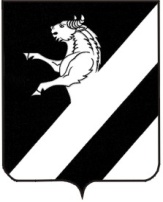 КРАСНОЯРСКИЙ КРАЙ АЧИНСКИЙ РАЙОНТАРУТИНСКИЙ СЕЛЬСКИЙ СОВЕТ ДЕПУТАТОВР Е Ш Е Н И ЕОб утверждении отчета об исполненииБюджета Тарутинского сельсовета за  2013 год   В соответствии со статьёй 264.6 Бюджетного кодекса Российской Федерации, статьями 36, 37 Положения о бюджетном процессе в Тарутинском сельсовете, утвержденного решением Тарутинского  Совета депутатов от 11.10.2013. № 30-107Р «Об утверждении Положения о бюджетном процессе в Тарутинском сельсовете» и руководствуясь ст.ст  25, 56  Устава Тарутинского сельсовета,  Ачинского района, Тарутинский сельский Совет депутатов РЕШИЛ:1.Утвердить отчет об исполнении  бюджета Тарутинского сельсовета за 2013 год, в том числе:исполнение бюджета Тарутинского сельсовета по доходам в сумме  14 365 146,36 рублей и расходов в сумме 14 359 742,74 рублей;исполнение бюджета Тарутинского сельсовета с профицитом в сумме 5 403,62 рублей;исполнение по источникам внутреннего финансирования дефицита бюджета Тарутинского сельсовета за 2013 год в сумме 5 403,62 рублей.2.Утвердить отчет об исполнении бюджета Тарутинского сельсовета за 2013 год со следующими показателями:доходов бюджета Тарутинского сельсовета по кодам видов доходов, подвидам доходов, классификации операций сектора государственного управления, относящихся к доходам бюджета, согласно приложению 2 к настоящему решению;расходов бюджета Тарутинского сельсовета по ведомственной структуре расходов согласно приложению 3,4 к настоящему решению;источников финансирования дефицита бюджета Тарутинского сельсовета по кодам групп, подгрупп, статей, видов источников финансирования дефицитов бюджетов классификации операций сектора государственного управления, относящихся к источникам финансирования дефицитов, согласно приложению 1 к настоящему решению;межбюджетные трансферты предоставленные бюджету Тарутинского сельсовета, согласно приложению 5,6 к настоящему решению.3. Настоящее решение вступает в силу следующий за днем его официального опубликования в информационном листке администрации Тарутинского сельсовета «Сельские вести».Председатель Совета депутатов                                         Н.Н.СимоноваГлава Тарутинского сельсовета 					В. А. Потехин17.04.2014 № 37 -123 Р